TRAINING CURRICULUM  ENTREPRENEURSHIP SKILLS TRAINING FOR POTATO ASSOCIATIONS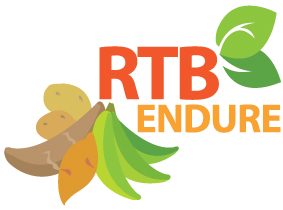 Prepared by:SELF HELP AFRICAINTRODUCTIONThis training curriculum was developed following a participatory Entrepreneurship Skills needs assessment conducted to determine gaps in skillsets and organizational capacities required by four Potato Associations in Eastern Uganda to start and engage in professional potato business. The curriculum is structured in chronological order defined by the need and priority identified during the assessment in a way that every new module builds on actions from the preceding module. Every module has an output and action plan that the association has to accomplish as a build up for the next module. COURSE MODULESCOURSE DETAILS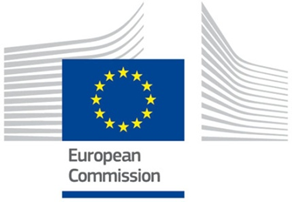 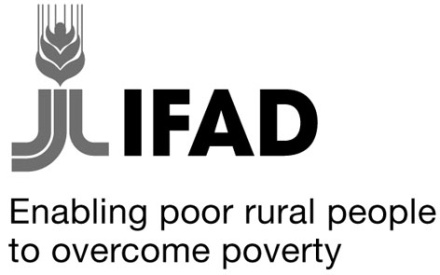 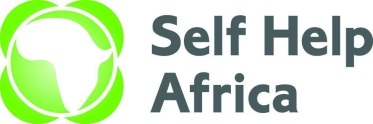 TRAINING PRIORITIESTRAINING PRIORITIESTRAINING PRIORITIESTRAINING PRIORITIESCOURSE CODECOURSE MODULESMIFAKACOFAWASWAPAMPODALGLeadership & Governance1111EAEnterprise Analysis2222BPBusiness Planning3333ERMRecord Keeping & Store Management4444MMMarkets and Marketing 5555RMSavings & Resource Mobilization6666BFLBasic Financial Literacy77771.  LEADERSHIP & GOVERNANCE (LG)Term [1 day per Association], 5th to 9th October 20151.  LEADERSHIP & GOVERNANCE (LG)Term [1 day per Association], 5th to 9th October 2015OBJECTIVESBy the end of this course, participants are expected to know the basic administrative and functional structure of business AssociationsACTIONSAssociations members are expected to agree on a governance structure of choice and elect administrative and functional leaders democraticallyOUTPUTBasic functional committees elected and know their roles and responsibilitiesSESSIONSSESSIONS1Leadership & characteristics of good leaders2Role of good leadership in business3Governance & the 8 Characteristics of good governance4Role of good governance in business5Governance structures for associations6Functional structures, roles & responsibilities2.  ENTERPRISE ANALYSISTerm[1.5 days per Association], 23rd November to 5th December 20152.  ENTERPRISE ANALYSISTerm[1.5 days per Association], 23rd November to 5th December 2015OBJECTIVESBy the end of this course, participants are expected to analyze and select sustainable profitable enterprisesACTIONSAssociation members are expected to conduct cost-benefit analysis of different enterprises based on profitability and intervening factorsOUTPUTSelect viable enterprise & productSESSIONSSESSIONS1Qualities of an entrepreneur (Commercial farmer)2The 4 basic business functions3Acreage determination4Yield and yield potential5Productivity of  ware potatoes6Cost of production computation [Traditional Vs Improved]7Using unit cost of production for production planning & determining minimum selling price8The 3 considerations for increasing profitability3.  BUSINESS PLANNINGTerm [1.5 days per Association], 23rd November to 5th December 20153.  BUSINESS PLANNINGTerm [1.5 days per Association], 23rd November to 5th December 2015OBJECTIVESBy the end of this course, participants are expected to set business goals and  develop business plansACTIONSAssociation members are expected to develop individual production projections and a consolidated business plan for each of the 4 Associations.OUTPUTIndividual and Association business plans with clear projectionsSESSIONSSESSIONS1Setting business targets (Goal & Strategy)2Production cycle planning & activity calendar3Costing & Budgeting4Monitoring Plan5Marketing Plan6Projected Income Statement (PIS)7Profit utilization4.  RECORDS & STORE MANAGEMENTTerm [3 days per Association], 7th to 19th December 20154.  RECORDS & STORE MANAGEMENTTerm [3 days per Association], 7th to 19th December 2015OBJECTIVESBy the end of this course, participants are expected to understand the basic Association records & effective store operations management ACTIONSAssociations will develop operational plans using the provided guideline and open business records OUTPUTStore operational plans & Business recordsSESSIONSSESSIONS1Basic store management principles 2Managing Inventory Entry & Basic records [Date, Source, Qty, Qlty, Price]3Managing In-Store movement of potatoes [Partitioning, Coding, First in-first out]4Managing Inventory Exit & Basic records [Date, Destination, Qty, Qlty, Price]5Managing Store security 6Process Management-Role of Store Manager, Quality Control team & Marketing team 7Quality in-store management to minimize loss8Stock Counting & replenishment planning for optimal use9Developing Store Management plans10Business records [Production, Sales, Receipt, Assets, cashbook, cash-flow ,income statement]5.  MARKETS & MARKETINGTerm [5 days per Association, with 2 days practical market survey  & data processing], 8th to 19th February 20165.  MARKETS & MARKETINGTerm [5 days per Association, with 2 days practical market survey  & data processing], 8th to 19th February 2016OBJECTIVESBy the end of this module participants will have understood what marketing is, how to conduct market research, demand & supply forces, customer analysis & customer feedback mechanism, strategies, segmentation, product differentiation & marketing informationACTIONSAssociations will conduct a market survey & identify and profile potential customersOUTPUTMarketing strategy & customer databaseSESSIONSSESSIONS1What is marketing2Marketing Strategies-The 4Ps [Product, Price, Promotion, Place]3Market Intelligence & Market Information4What is Participatory market research and why is it important?5Conducting Participatory market research-The 4As [Availability, Affordability, Acceptability, Accessibility]6Market chain, demand & supply 7Customer Analysis-The 2Cs [Consumer & Competition]8Customer feedback analysis9Market segmentation & Product differentiation10Practical: Conducting market survey6.  SAVINGS & RESOURCE MOBILISATIONTerm [2 days per Association], 14th to 19th March 20166.  SAVINGS & RESOURCE MOBILISATIONTerm [2 days per Association], 14th to 19th March 2016OBJECTIVESTo promote internal saving and access to external credit to finance potato enterpriseACTIONSAssociations will agree on internal and external sources of finances for supporting their enterpriseOUTPUTResource mobilization strategy/planSESSIONSSESSIONS1What is saving2Internal Savings-the best source of capital for starting a business3Borrowing for business expansion4Sources of credit and requirements [Individual money lenders, VSLAs, SACCOs, MFIs, Commercial banks]5Starting and operating shares in Associations-Guiding principles7. BASIC FINANCIAL LITERACY  Term [3 days per Association], 11th to 22nd  April 20167. BASIC FINANCIAL LITERACY  Term [3 days per Association], 11th to 22nd  April 2016OBJECTIVESBy the end of this module participants will learn the benefits of personal money management as well as transfer of skills for behavior change.ACTIONSAssociation members will analyze their income sources and expenditures and make spending decisionsOUTPUTPersonal financial budgets and spending plansSESSIONSSESSIONS1What is financial literacy?2Setting financial goals3Examining personal money management4Importance of budgeting in financial literacy5Making budgets (for literate & illiterate)6Making spending decisions & staying with your budgets7Keeping records to manage your money8My money and someone’s money: managing the difference9Good loans/Bad loans and cost of borrowing10Dangers of defaulting on loans & identifying predator lenders